盐    池    县盐高政发〔2023〕93号高沙窝镇人民政府关于开展2023年全镇“安全生产月”活动的通知各村（社区）、各办公室（中心）、驻镇各单位、各企业：今年 6 月是第 22 个全国“安全生产月”，主题是“人人讲安全、个个会应急”。根据《自治区安委会办公室 应急管理厅关于开展2023年全区“安全生产月”活动的通知》（宁安办〔2023〕53 号）《吴忠市安委会办公室 应急管理局关于开展 2023 年全市“安全生产月”活动的通知》（吴安委办〔2023〕29 号）盐池县安委会办公室 应急管理局关于开展 2023 年全县“安全生产月”活动的通知（盐安委办发〔2023〕20号）要求，现就活动有关事项通知如下：一、活动目的以习近平新时代中国特色社会主义思想为指导，深入宣传贯彻党的二十大精神和习近平总书记关于安全生产重要论述，全面落实自治区第十三次党代会部署要求，坚持人民至上、生命至上，坚持统筹发展和安全，坚持安全第一、预防为主，持续树牢安全红线意识，推动安全生产责任落实。以人人讲安全、个个会应急为重点，以线上线下活动相结合的形式开展第 22 个全国“安全生产月”活动，切实提高风险隐患排查整改质量，切实提升发现问题和解决问题的强烈意愿和能力水平，从而进一步提升全社会安全意识和避险逃生能力。二、活动主题人人讲安全、个个会应急。三、主要活动（一）推动学习习近平总书记关于安全生产重要论述宣贯活动走深走实。1.在“安全生产月”活动期间，镇党委（党组）理论学习中心组及全镇干部、各村（社区）、驻镇各单位、各企业集中观看《生命重于泰山》电视专题片，开展一次专题学习研讨，组织开展宣讲活动、发表评论文章或心得体会。深入领会贯彻习近平总书记关于安全生产重要论述和指示批示精神，推动领导干部、企业法人强化“人民至上、生命至上、安全第一”的理念，聚焦辖区重点行业、重点领域、重点人群，找准安全生产薄弱环节、问题症结，创新工作举措，压紧压实责任。2.深刻领会安全生产十五条措施的重要意义，推动党政 “一把手”带头讲安全、企业第一责任人专题讲安全、一线工作者互动讲安全。各企业积极开展 “安全生产大家谈”“班前会”“以案说法”等活动，交流学习体会，进行警示教育。通过活动，以非常明确、非常强烈、非常坚定的态度牢固树立安全红线意识，坚决防范和遏制重特大安全事故发生。3.利用“多彩高沙窝”微信公众号及LED大屏，开设专题专栏专版，深入宣传习近平总书记关于安全生产重要论述、重要指示和安全生产十五条措施，持续报道各村（社区）、各办公室（中心）、驻镇各单位、各企业贯彻落实习近平总书记关于安全生产重要论述、重要指示和安全生产十五条措施的举措及取得的成效。责任单位：综合执法办公室、综合办公室、党建工作办公室、各村（社区）、驻镇各单位、各企业活动要求：涉及本辖区本行业本企业的工作落实有活动安排、学习记录、宣传痕迹，做好人员安排和活动的组织实施。（二）着眼于“人人讲安全、个个会应急”，大力推动安全宣传“五进”。4.积极组织干部职工、企业职工和群众参加 “十大逃生演练科普视频”展播、 “人人讲安全 个个会应急”网络知识竞赛、线上“逃生演练训练营”“自救福利大派送”等全国性、全区性活动，扩大应急科普人群覆盖面，进一步营造安全生产社会氛围。责任单位：综合执法办公室、各村（社区）、驻镇各单位、各企业5.鼓励全镇中小学校师生阅读一本安全应急科普读本，适时组织应急演练，开展安全宣传进学校活动。责任单位：中心小学6.通过播（发）放家庭用电、用气等事故警示宣传片、宣传彩页等方式，号召家庭开展一次安全隐患排查。责任单位：综合执法办公室、各村（社区）、派出所、供电所、水管所、消防救援站7.重点围绕专家指导服务、安全承诺等，组织企业职工绘制一张逃生路线图。责任单位：综合执法办公室、经济发展办公室、农业综合服务中心、驻镇各单位、各企业8.以组织“安全志愿者行动”为重点，推动社区开展一次电动车充电安全自查活动，每个社区至少要制作悬挂 1 条宣传条幅。责任单位：安康社区9.广泛深入开展社会化宣传，在人员密集场所、商业楼宇及企业电子显示屏持续滚动播放安全公益广告，在交通枢纽、农贸市场、城镇社区、广场、公园等公共场所和高速路口等醒目位置，广泛张贴或悬挂安全标语、横幅、挂图等，形成强大宣传声势。责任单位：综合执法办公室、各村（社区）、驻镇各单位10.利用“多彩高沙窝”微信公众号，针对重点行业重点领域，及时发布各类安全风险提示信息，加强自然灾害引发生产安全事故的风险预警和宣传提示。责任单位：综合执法办公室、党建工作办公室活动要求：各办公室（中心）、各村（社区）、驻镇各单位、各企业结合实际开展各项活动并及时上报活动信息及照片资料。聚焦专项排查整治行动，开展企业主要负责人“五带头”宣传活动。11.持续宣贯安全生产法，督促企业落实安全生产“第一责任人”法定职责，开展企业主要负责人“安全承诺践诺”活动；企业主要负责人向职工代表大会作安全承诺接受监督；企业主要负责人安全承诺书在单位政务公开栏、网站、新媒体进行公示接受监督；企业主要负责人践诺履职情况纳入工作报告接受监督。12.围绕全镇重大事故隐患专项排查整治 2023 行动部署要求，积极组织广播、网络等媒体宣传报道企业主要负责人“五带头”（带头研究组织本企业重大事故隐患排查整治、带头落实全员安全生产岗位责任发挥管理团队和专家作用、带头对动火等危险作业开展排查整治、带头对外包外租等生产经营活动开展排查整治、带头开展事故应急救援演练活动）进展情况。13.广泛开展“安全生产法”主题宣传活动，督促企业法定代表人、实际控制人、实际负责人自觉把安全放在第一位，贯穿工作全过程各方面，切实担起安全生产“第一责任人”责任，严格履行安全生产法规定的 7 项职责，带头尊法、学法、守法，主动研判风险、排查隐患。14.加大以案释法和以案普法的宣传力度，对企业主体责任落实不到位被实行“一案双罚”的执法案例、安全生产行刑衔接的典型案例，以及因发生生产安全事故构成重大责任事故罪的典型案例，加大曝光力度，形成舆论声势。15.企业主要负责人要组织召开一次安全生产专题职代会，向职工报告安全生产工作情况；扎实组织开展一次安全风险隐患排查，建立自查自改清单；认真组织开展一次全员应急救援演练和知识技能培训，积极组织参加“第一责任人安全倡议书”活动，切实担起安全生产 “第一责任人”责任。16.广泛开展“动火作业风险我知道”活动，落实从业人员安全生产岗位责任，督促企业对电焊工等危险作业人员开展安全培训，向从业人员发放岗位风险告知卡和安全操作卡；开展“外包外租大排查”活动，督促企业在宣传栏张贴安全法律法规制度和安全知识，开展外包外租典型违法案例专题警示教育，对外包外租项目开展一次大排查，坚决纠正或取缔违法违规外包外租项目。责任单位：综合执法办公室、经济发展办公室、农业综合服务中心、驻镇各单位、各企业活动要求：各办公室（中心）、驻镇各单位、各企业要做好人员安排和相关活动的组织实施。企业要深入细致的排查风险隐患，及时上报活动开展情况。（四）发挥媒体监督和社会监督作用，开展全员查找身边隐患宣传活动。17.设立举报奖励机制，在本单位本部门本企业网站、新媒体平台公布“安全生产举报微信小程序” “安全生产曝光台” “12350举报电话”等举报渠道，鼓励企业员工查找身边的安全隐患。责任单位：综合执法办公室、党建工作办公室、各企业（五）坚持全民参与，组织开展常态化应急演练活动。18.结合安全宣传“五进”工作，组织开展有效管用的全员应急演练。根据我镇及各企业易发事故特点，分别组织一次事故应急演练、开展一次从业人员自救互救技能培训，让全体从业人员时刻牢记安全生产岗位责任，熟知安全逃生出口（或避灾路线）；农村村庄要针对气象灾害、地质灾害、洪涝灾害、火灾等事故灾害逃生救援，城镇社区要针对小高层、商场超市、学校医院、老年饭桌等场所场景风险防控和逃生救援，学校要针对学生交通安全、消防安全以及地震逃生、防溺水，家庭要针对燃气安全、电动车充电安全以及火灾逃生等，开展科普知识宣传和情景模拟、实战推演、逃生演练、自救互救等活动。责任单位：综合执法办公室、经济发展办公室、农业综合服务中心、各村（社区）、驻镇各单位、各企业（六）创新方式方法，开展好“6·16安全宣传咨询日”活动。19.要在“多彩高沙窝”微信公众号等新媒体通过开设专版专栏、公益广告等形式深入宣传，进一步推动全社会关心、支持、参与安全生产工作。20.“安全生产月”活动期间，组织快递驿站结合收发快递工作开展系列宣传活动，让安全生产知识覆盖每个机关、每个单位、每个企业、每个农村、每个社区、每个学校、每个家庭。21.在“6·16安全生产宣传咨询日”当天，通过手机、广播等途径向社会公众发送安全生产月活动宣传短信和信息，增强全民安全意识。22.综合执法办、各企业要积极主动组织干部职工和企业员工到盐池县安全文化体验馆开展安全事故体验活动。23.各办公室（中心）、派出所、水管所、供电所、消防救援站、市场监管所和各企业要结合各自业务实际和企业年度培训计划，提前谋划部署“6· 16安全宣传咨询日”活动，活动主会场设在镇农贸市场，分会场设在各企业。面向社会公众和从业人员开展安全生产现场集中宣传咨询活动，集中宣传安全生产方针政策、法律法规、全国重大事故隐患专项排查整治2023行动，以及安全生产岗位责任、安全知识和避险逃生技能等科普知识。现场播放公益宣传片，张贴公益海报，发放安全应急科普资料，回答群众及企业职工关心的安全生产问题，扩大宣传面，提高社会关注度。责任单位：各办公室（中心）、各村（社区）、驻镇各单位、各企业活动要求：综合执法办公室要组建快递驿站安全生产宣传志愿服务队，开展宣传工作，各办公室（中心）、各村（社区）、驻镇各单位、各企业要结合实际运用合理有效的途径和载体开展好“安全宣传咨询日”系列活动。（七）开展安全生产演讲比赛活动和文艺作品创作征集活动。24.组织开展“人人讲安全、个个会应急”主题演讲比赛，进一步牢固树立底线思维和红线意识，切实提升企业安全生产管理水平，促进辖区安全生产形势持续稳定向好。责任单位：综合执法办公室、各企业活动要求：各办公室（中心）、各村（社区）、驻镇各单位、各企业于6月15日之前将参赛人员名单报送镇综合执法办，镇政府将于6月20日前举办决赛， 演讲比赛具体安排另行通知。25.充分动员广大干部职工、企业员工和群众积极参与创作安全生产微视频，作品内容不超过五分钟，着力打造一批具有强大影响力和感染力的安全文化精品力作，进一步营造安全生产的社会氛围。责任单位：综合执法办公室、各企业活动要求：综合执法办公室、经济发展办公室、农业综合服务中心和各驻镇单位至少报送1份，各企业积极参与，于6月21日前报送镇综合执法办公室。四、活动要求（一）加强组织领导。各办公室（中心）、各村（社区）、驻镇各单位和各企业要将“安全生产月”活动纳入全年安全生产重点工作计划，建立协同联动工作机制，加强密切配合，搞好通力协作。要切实加强对“安全生产月”活动的组织领导，主要领导要亲自抓、分管领导具体抓落实，明确责任单位、责任人和重点活动分工，确保层层有人抓、事事有人管。（二）加大宣传力度。各办公室（中心）、各村（社区）、驻镇各单位、各企业要组织所属微信公众号等新媒体加大宣传力度，开设“安全生产月”活动专栏和专题，增加活动宣传版面、时段和频次，特别是要在“安全生产月”启动、“安全宣传咨询日”活动等重要时间节点开展主题宣传活动，形成阶段性宣传热潮，不断增强安全月活动影响力、感染力。（三）确保活动实效。要把活动与解决当前安全发展中的热点难点问题相结合，与安全生产专项整治等重点工作相结合，与推动落实各方面安全生产责任相结合；创新工作举措，结合实际开展好宣传活动，推动防范化解重大风险，促进安全生产水平提升，切实增强人民群众的获得感、幸福感、安全感。请各办公室（中心）、各村（社区）、驻镇各单位、各企业于6月7日前报送1名联络员，驻镇各单位、各企业同步报送“安全生产月”活动通知或方案。有安全监管职责的办公室（中心）、各村（社区）和驻镇各单位、各企业要及时报送活动期间工作信息、好的做法和视频、图片等资料，重要活动、特色活动即时报送。6月28日前，报送活动总结（2000 字以内）、活动进展情况统计表（附件2）等材料，所有材料均报送电子版。联系人及电话：李文涛， 0953-6028011；传真：0953-6628034;电子邮箱： 1755383199@qq.com；请关注“宁夏应急管理”微信公众号、“宁夏应急”新浪微博、“宁夏应急管理”今日头条政务号、“宁夏应急”抖音号、“盐池县应急管理局”微信公众号、“多彩高沙窝”微信公众号。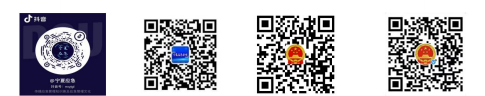 抖音宁夏应急    微信 宁夏应急管理     头条 宁夏应急         微博宁夏应急管理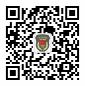 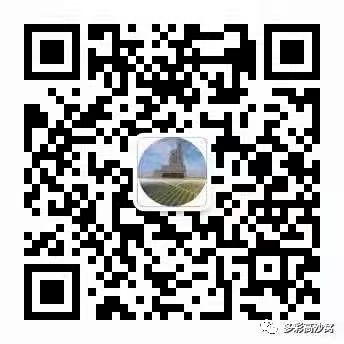 微信 盐池县应急管理局     微信 多彩高沙窝附件：1.  “安全生产月”活动宣传标语2. “安全生产月”活动进展情况统计表3.  “安全生产月”活动联络员表盐池县高沙窝镇人民政府        2023 年 6 月 6日             （此件公开发布）高沙窝镇综合办公室                                                  2023年6月6日印发附件 1“安全生产月”活动宣传标语1.遵守安全生产法 当好第一责任人2.广泛开展安全月活动 深入贯彻安全生产法3人民利益高于一切 安全责任重于泰山4.生命至上 安全发展5.落实安全责任 推动安全发展6.树牢安全发展理念 守住安全生产底线7.消除事故隐患 筑牢安全防线8.发展决不能以牺牲安全为代价9.党政同责 一岗双责 齐抓共管10.安全就是生命 责任重于泰山11.居安思危除隐患 预防为主保安全12.安全责任 重在落实13.事故是最大的成本 安全是最大的效益14.安全生产必须警钟长鸣常抓不懈15.安全来自警惕 事故出于麻痹16.想安全事 上安全岗 做安全人17.你对违章讲人情 事故对你不留情18.宁为安全受累 不为事故流泪19.安全生产勿侥幸 违章违规要人命20.安全为天 平安是福21.安全生产 人人有责22.安全你我他 平安靠大家23.生命只有一次 安全从我做起24.安全生产只有起点没有终点25.安全人人抓 幸福千万家26.放过一次违章作业 就为事故开一次绿灯27.质量是企业的生命 安全是职工的生命28.为安全投资是最大的福利29.传播安全文化 宣传安全知识30.生命无价 事故无情附件 2全镇“安全生产月”活动进展情况统计表填报单位（盖章）：                   联系人：            电话：              填报日期：附件 3全镇“安全生产月”活动联络员反馈表注： 请于 6 月 6 日前将此表发送到邮箱 1755383199@qq.com；活动项目进展情况1.开展习近平总书记关于安全生产重要论述宣贯活动组织开展宣讲活动(    )场,参与(      )人次；发表评论文章或心得体会(   )篇；组织开展“安全生产大家谈”“班前会”“以案说法”等活动(    )场,参与(    )人次。2.着眼于“人人讲安全、个个会应急”，大力推动安全宣传“五进”参与“人人讲安全个个会应急”网络知识竞赛(   )人,答题(   )人次；参加线上“逃生演练训练营”活动发布视频(   )个。3.聚焦专项排查整治活动，开展企业主要负责人“五带头”宣传活动开展企业主要负责人“安全承诺践诺”活动()场，参与()人次；报道企业负责人“五带头”  (   )次；开展“动火作业风险我知道”宣传活动(   )场，参与(   )人次；对电焊工等危险作业人员开展安全培训(   )场，参与(   )人次；开展“外包外租大排查”活动(   )场，参与(   )人次；对外包外租项目开展大排查(    )次。5．坚持全民参与，组织开展常态化应急演练活动企业组织事故应急演练()场，参与()人次，开展从业人员自救互救技能培训(  )场，参与(  )人次；农村村庄、城市社区、学校、家庭开展科普知识宣传和情景模拟、实战推演、逃生演练、自救互救等活动(    )场，参与(    )人次；活动项目进展情况6.创新方式方法，严密组织“6·16安全宣传咨询日”活动组织开展“安全宣传咨询日”现场活动 (   ) 场，参与 (   ) 人次。7.其他特色活动活动名称(   )，组织(   )场/次，参与(   )人次。姓名性别职务办公电话手机传真QQ号微信号电子邮箱单位名称通信地址